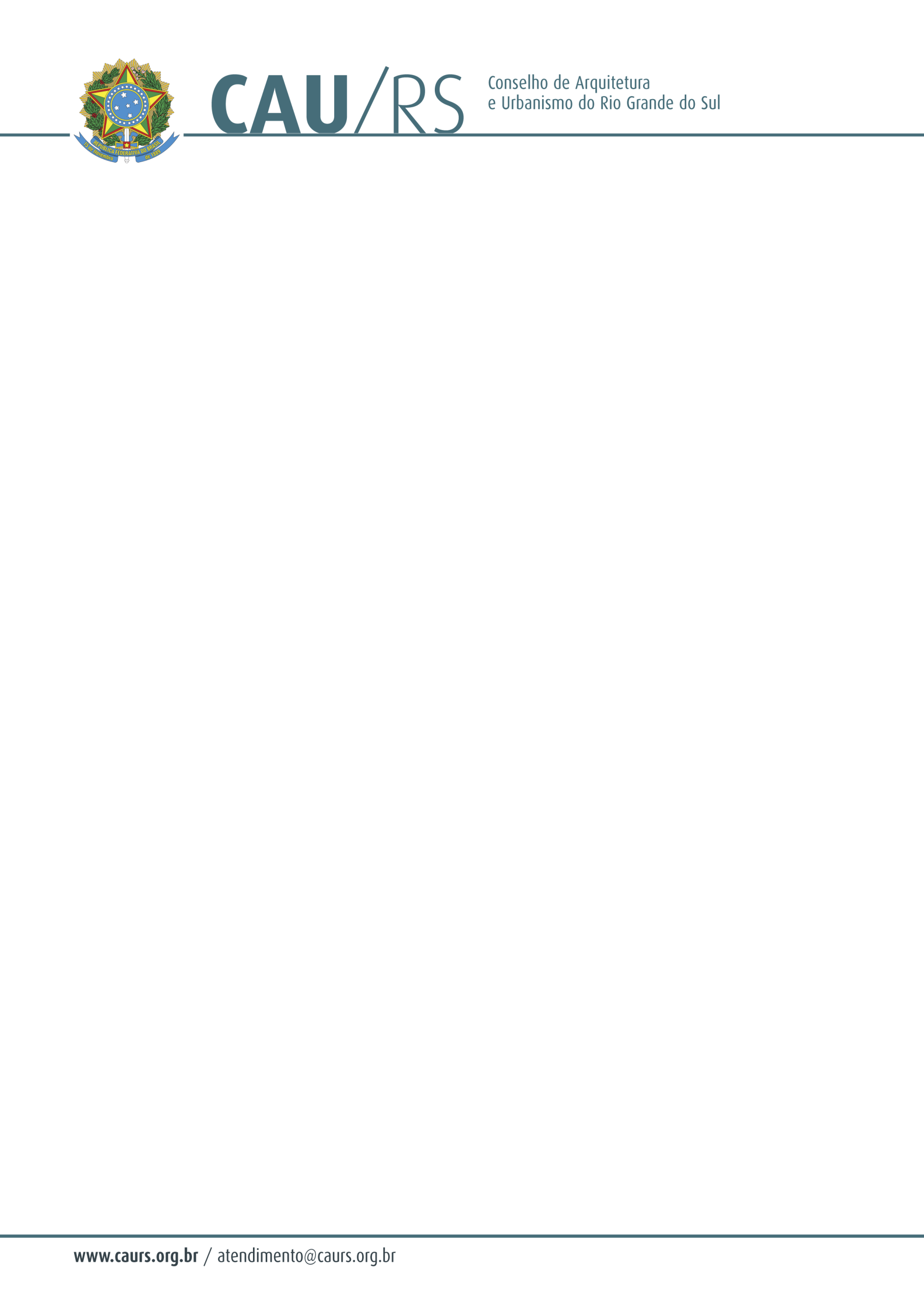 DELIBERAÇÃO DA COMISSÃO DE PLANEJAMENTO E FINANÇAS DO CAU/RSNº 113/2014, DE 08 DE ABRIL DE 2014.Referente à aprovação das Demonstrações Contábeis relativas ao mês de dezembro de 2013.A Comissão de Planejamento e Finanças do Conselho de Arquitetura e Urbanismo do Rio Grande do Sul, no uso das suas atribuições legais, reuniu-se no dia 08 de abril de 2014 e DELIBEROU pela aprovação das Demonstrações Contábeis relativas ao mês de dezembro de 2013 apresentadas pela Assessoria Contábil Maier Contabilidade e Auditoria na pessoa do contador Alexandre Freitas.Fausto Henrique SteffenCoordenador da Comissão de Planejamento e Finanças